О подписании договора с санаторием «Руно» г. ПятигорскаУважаемые коллеги!Продолжается сотрудничество краевой организации и санатория «Руно» г. Пятигорска Ставропольского края. 27 января 2021 года подписан договор о сотрудничестве с на 2021 год, по условиям которого членам Профсоюза и их близким родственникам предоставляется отдых и лечение на условиях фиксированной скидки от цен, установленных в санатории, в размере 10% на путёвки в течение 2021 года. (Прайс цен прилагается).Каждому приехавшему на лечение санаторий предлагает:1) более 70 видов процедур, персонального лечащего врача, индивидуальные программы, плавательный бассейн, отпуск процедур 6 дней в неделю, кроме воскресенья;​	2) природные лечебные грязи и воды: тамбуканская грязь, серная лечебная вода, природная радоновая вода, питьевой курс (до питьевого бювета с 3 видами лечебной воды – 200 метров по курортному бульвару);3) комплексную диагностику, включая сложные случаи, которую проводят опытные лечащие врачи и врачи-консультанты на современной диагностической аппаратуре (УЗИ для всех видов исследований, ЭКГ, собственная лаборатория), прошедшие специальную курортологическую подготовку; 	4) комфортные, современные, отремонтированные стандартные номера и номера высшей категории, удовлетворяющие потребности отдыхающих с различными вкусами и возможностями (новая мебель, ортопедические матрасы, современная сантехника, сплит-системы, панорамный вид на Машук и Эльбрус);5) бесплатный Wi-Fi на территории всех корпусов, в том числе в номерах;6) экскурсии по Кавказу. Все городские экскурсии отправляются от парка «Цветник», который расположен напротив главного входа в санаторий. Без ущерба для лечения! Расписание процедур и организация питания адаптированы для активной экскурсионной программы;7) в шаговой доступности достопримечательности города Пятигорска (рядом с санаторием остановка городского трамвая и автобуса);8) удобный трансфер; от железнодорожного вокзал находится в 2 км от санатория – 10 минут на такси либо на общественном транспорте;  для гостей, приехавших на автомобиле, есть бесплатная охраняемая стоянка;9)вкусное домашнее и диетическое питание из свежих местных продуктов в столовой, где уютная обстановка, новая посуда, система заказного меню, вежливое обслуживание.Санаторий «Руно» – это здравница с 56-летним стажем деятельности, имеющая передовые технологии санаторно-курортного и восстановительного лечения с современными номерами, новым медицинским оборудованием, удобной инфаструктурой. За время работы в санатории отдохнули и прошли лечение более 150 000 человек из 58 регионов России; 98% прошедших лечение выписываются со значительным улучшением состояния здоровья; 59% отдохнувших приезжают повторно; отмечены случаи, когда отдыхающие приезжали в санаторий более 20 раз.Безусловным преимуществом санатория являются основные направления лечения:- опорно-двигательного аппарата: артрозы, артриты, бурситы, миозиты в том числе и посттравматического генеза; остеохондрозы различных отделов позвоночника; остеохондропатии, тендовагиниты;- органов малого таза (гинекологические): хронические воспалительные заболевания матки и придатков, нарушения менструального цикла, некоторые формы бесплодия, фибромы, миомы, эндометриоз;- хронические заболевания почек, мочевого пузыря (урологические), в том числе: хронический цистит, простатит, пиелонефрит, мужское бесплодие;- синдром хронической усталости, что особенно важно и ценно для людей занятых на работах, связанных с психоэмоциональным перенапряжением;  - болезней органов пищеварения: гастрит, язвенная болезнь желудка и 12-перстной кишки, дискинезия желчного пузыря   и желчевыводящих путей, хронический холецистит, панкреатит, колит, хронические запоры;​- болезней нервной системы: периферические нейропатии, плекситы, полирадикулоневриты;  -болезней периферических сосудов: варикозная болезнь нижних конечностей,     хронические тромбофлебиты, облитерирующий атеросклероз и эндартериит;- болезней кожи: хронические экземы, нейродермиты, псориаз;- болезней органов дыхания: заболевания верхних дыхательных путей, хронические бронхиты;- болезней обмена веществ: ожирение, сахарный диабет легкой и средней степени (компенсированный, без наклонности к ацидозу) – разработана и успешно реализуется специализированнная Программа восстановительного лечения  для переболевших COVID.В лечении используются все виды курортной терапии. Санаторий укомплектован врачами высшей категории с действующими сертификатами. Средний и младший медицинский персонал с действующими сертификатами высшей и 1 категории.Пребывание в санатории «Руно» позволяет совместить отдых с полноценным обследованием здоровья и профилактическим лечением.​	Лечение в санатории проводится по базовым и специализированным медицинским программам, рассчитанным на пребывание от 14 до 21 дня; также предоставляется санаторно-курортный отдых по оздоровительным программам, рассчитанным на короткие сроки пребывания от 2 до 14 дней. График заезда – согласно предварительной заявке. Время заезда – с 12 часов, время выезда – до 11 часов. Сроки лечения бронируются по письмам-заявкам территориальных организаций, направляемых в адрес комитета краевой организации не позднее, чем за 20 дней до дня заезда.			Просим проинформировать членов Профсоюза о возможности отдыха и лечения в санатории «Руно» города Пятигорска на льготных условиях.Приложение: прайс цен на 4 листах.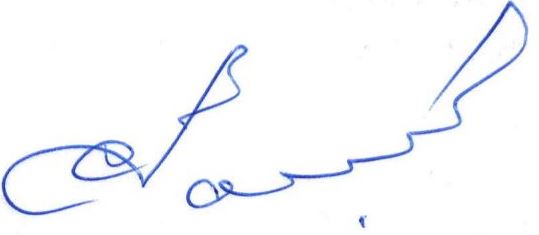 Председатель                                                 С.Н.ДаниленкоИсп. Мазницкая Л.А.,тел. 259-34-12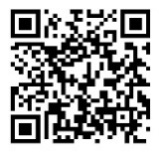 Прайс цен для членов профсоюза Краснодарской краевой территориальной организации профсоюза работников народного образования и науки РФ в санатории «Руно» на 2021 годСанаторий рассчитан на 172 к/места. Круглогодичного действия. Лицензия №ЛО-23-01-013095 от 09 января 2019года выдана Министерством здравоохранения Краснодарского края. Действует бессрочно.    Сертификат на питание    РОСС.RU.ПС21.М00135   до 15.05.2022г  Выдан АНО «Пятигорский центр сертификации и метрологии»                   Сертификат на проживание РОСС RU.В209.04ОУ00.03.М0154 до 15.05.2022г. Выдан АНО «Пятигорский центр сертификации и метрологии»Сертификат соответствия системы оценки российского бизнеса (опыт и деловая репутация) АП № 0003302  срок действия до 18.06.2023г выдан Единым исследовательским центром экспертизы и аттестации г.Санкт-Петербург    В стоимость путевки входит:1. Проживание2. Лечение                                                     3. Питание.4. Культурно-массовые мероприятия, проводимые в санатории(кинофильмы, дискотеки, вечера отдыха, концерты).5. Посещение спортивных объектов и мероприятий (бильярдный зал, зал ЛФК с тренажерами, настольный теннис, шахматы).1. ПРОЖИВАНИЕ.     В стоимость входит проживание в 2-х местном стандарте 1 и 2 корпус. Современные номера после ремонта. По желанию Заказчика предоставляем одноместные номера соло,  2-х местные Студии, 2-х местные 2-х комнатные Люксы и 2-х местные 2-х комнатные Апартаменты высшей категории.2. Лечение и профилактика по индивидуальной программе санаторно-курортного лечения.2.1. Программа санаторно-курортного лечения заболеваний органов опоры и движения.- заболевания позвоночника, костей суставов, мышц и сухожилий – артрозы, артриты, остеохондрозы, остеохондропатии, бурситы, тендовагиниты, контрактуры, миозиты.2.2.   Программа санаторно-курортного лечения  заболеваний органов пищеварения.- гастриты, язвенная болезнь, дискинезии желчевыводящих путей и желчного пузыря, хронические холециститы, панкреатиты, колиты, проктиты, энтероколиты, хронические запоры,2.3. Программа санаторно-курортного лечения  болезни центральной и периферической нервной систем.- периферические невриты, плекситы, полирадикулоневриты, радикулиты, хронические заболевания центральной нервной системы (токсической и инфекционной природы), хроническая усталость.2.4 Программа санаторно-курортного лечения Болезни мочеполовой системы-  урологические заболевания - хронический простатит, нарушение потенции, везикулиты.2.5  Программа  санаторно-курортного лечения Больным с болезнями женских тазовых органов, невоспалительными болезнями женских половых органов.- хронические воспалительные заболевания, нарушения менструального цикла, бесплодие, фибромы, миомы, эндометриозы2.6.  Программа  санаторно-курортного лечения Больным с заболеванием кожи (экзема, псориаз).2.7 Программа санаторно-курортного лечения больным по общетерапевтической программе.2.8.  Специализированнная Программа восстановительного лечения  для переболевших COVID.Санаторий укомплектован врачами высшей категории с действующими сертификатами. Средний и младший медицинский персонал с действующими сертификатами высшей и 1 категории.В лечении используются все виды курортной терапии.3. ПИТАНИЕ (ВХОДИТ В СТОИМОСТЬ ПУТЕВКИ)       Питание 4-разовое по системе меню-заказ. Меню семидневное.  Завтрак с 8.00 до 9.00,   обед с 13.00 до 14.00, ужин с 18.00 до 19.00. Диеты скомпонованы в группы:1. стандартная диета для всех отдыхающих, которые не имеют серьезных заболеваний;2. диета с пониженной калорийностью - для тех, кому необходимо снизить вес;И три Группы диет для людей, имеющих различные заболевания: 1. диета с повышенным содержанием белка – при заболеваниях желудочно-кишечного тракта, при заболеваниях сердечнососудистой системы, атеросклерозе, и ряде других;2. диета с пониженным содержанием белка при заболеваниях почек;3. диета с механическим и химическим щажением – в период обострения заболеваний желудочно-кишечного тракта.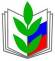 ПРОФСОЮЗ РАБОТНИКОВ НАРОДНОГО ОБРАЗОВАНИЯ И НАУКИ РОССИЙСКОЙ ФЕДЕРАЦИИ(ОБЩЕРОССИЙСКИЙ ПРОФСОЮЗ ОБРАЗОВАНИЯ)КОМИТЕТКРАСНОДАРСКОЙ КРАЕВОЙ ТЕРРИТОРИАЛЬНОЙ ОРГАНИЗАЦИИ ПРОФСОЮЗА
350000, г. Краснодар, ул. Красноармейская, 70 тел. 8(861) 259-59-12; факс 8(861) 259-75-95профсоюзобразования.рф e-mail: kraikom@kubanprofobr.ruОт  28.01.2021 г.  №  01-04/30На  №  _______ от  ____________Председателям территориальных,                                                         вузовских организаций Профсоюза и первичных профсоюзных организацийучреждений профессионального образованияКатегория номера Описание номера 11 января - 31 мая   койко/день (руб)01.06 – 30.11,койко/день (руб)Категория номера Описание номера 1 - 29 декабря койко-день01.06 – 30.11,койко/день (руб)Основной корпус (корпус №1) Пр-кт Кирова, 28, возле парка «Цветник». Расстояние до корпуса «Каштан» (№2) - 250 метров. 6-этажный корпус, оборудован пассажирским лифтом. В корпусе столовый зал для отдыхающих 1 и 2 корпусов, приемное отделение и отдел бронирования. Во дворе - охраняемая автостоянка, лечебный корпус. Все номера после ремонта. Во всех номерах новая мебель и сантехника, душевые кабины, сплит-система, ЖК телевизор, холодильник, бесплатный Wi-Fi, электрочайник, фен, набор посуды. Основной корпус (корпус №1) Пр-кт Кирова, 28, возле парка «Цветник». Расстояние до корпуса «Каштан» (№2) - 250 метров. 6-этажный корпус, оборудован пассажирским лифтом. В корпусе столовый зал для отдыхающих 1 и 2 корпусов, приемное отделение и отдел бронирования. Во дворе - охраняемая автостоянка, лечебный корпус. Все номера после ремонта. Во всех номерах новая мебель и сантехника, душевые кабины, сплит-система, ЖК телевизор, холодильник, бесплатный Wi-Fi, электрочайник, фен, набор посуды. Основной корпус (корпус №1) Пр-кт Кирова, 28, возле парка «Цветник». Расстояние до корпуса «Каштан» (№2) - 250 метров. 6-этажный корпус, оборудован пассажирским лифтом. В корпусе столовый зал для отдыхающих 1 и 2 корпусов, приемное отделение и отдел бронирования. Во дворе - охраняемая автостоянка, лечебный корпус. Все номера после ремонта. Во всех номерах новая мебель и сантехника, душевые кабины, сплит-система, ЖК телевизор, холодильник, бесплатный Wi-Fi, электрочайник, фен, набор посуды. Основной корпус (корпус №1) Пр-кт Кирова, 28, возле парка «Цветник». Расстояние до корпуса «Каштан» (№2) - 250 метров. 6-этажный корпус, оборудован пассажирским лифтом. В корпусе столовый зал для отдыхающих 1 и 2 корпусов, приемное отделение и отдел бронирования. Во дворе - охраняемая автостоянка, лечебный корпус. Все номера после ремонта. Во всех номерах новая мебель и сантехника, душевые кабины, сплит-система, ЖК телевизор, холодильник, бесплатный Wi-Fi, электрочайник, фен, набор посуды. Стандарт Первая категория. От 20 кв.м., балкон, две 1-сп. кровати 80х200  по  запросу объединяются. Первая категория.3050(- 10 % ) = 27503250 (-10%) =  2900 КОВИД спецпутевка  (лечение 1030 руб в день)Первая категория. От 20 кв.м., балкон, две 1-сп. кровати 80х200  по  запросу объединяются. Первая категория.3200 (-10%) =  2880 3400  (-10%)  =  3060Стандарт Соло Первая категория. 24 кв.м., балкон. Вид на Эльбрус или на Машук 3950 (- 10 %) =  3550 4250(- 10 %) = 3800 КОВИД спецпутевка(лечение 1030 руб в день)Первая категория. 24 кв.м., балкон. Вид на Эльбрус или на Машук 4100 (- 10 %) = 36904400  (- 10 %) =   3960Студия Высшая категория 4 кв.м., 1 жилая комната с балконом. Выделена спальная и гостевая зоны. 2- спальная  кровать  220х200. Гладильная доска, утюг, ЖК телевизор ø84 см, кабельное ТВ 20 каналов. мягкий угловой диван. Гладильная доска, утюг. «Горка», набор посуды на 6 персон. Душевая кабина, ванна. Вид на Эльбрус. 4100(- 10 %) = 36904450 (- 10 %) =  4005КОВИД спецпутевка(лечение 1030 руб в день)Высшая категория 4 кв.м., 1 жилая комната с балконом. Выделена спальная и гостевая зоны. 2- спальная  кровать  220х200. Гладильная доска, утюг, ЖК телевизор ø84 см, кабельное ТВ 20 каналов. мягкий угловой диван. Гладильная доска, утюг. «Горка», набор посуды на 6 персон. Душевая кабина, ванна. Вид на Эльбрус. 4250  (- 10 %) =  38254600  (- 10 %)= 4140Люкс 48 кв.м. Две комнаты - гостиная и спальня. Кровать 2-спальная размером 180х200, ЖК телевизор ø84 см, кабельное ТВ, 20 каналов. Большой холодильник, мягкий угловой диван с креслами. Гладильная доска, утюг. «Горка», набор посуды на 6 персон. В ванной: гидромассажная душевая кабина и ванна – джакузи, биде. Вид на Эльбрус 4100(- 10 %) = 36904450 (- 10 %) =  4005КОВИД спецпутевка(лечение 1030 руб в день)48 кв.м. Две комнаты - гостиная и спальня. Кровать 2-спальная размером 180х200, ЖК телевизор ø84 см, кабельное ТВ, 20 каналов. Большой холодильник, мягкий угловой диван с креслами. Гладильная доска, утюг. «Горка», набор посуды на 6 персон. В ванной: гидромассажная душевая кабина и ванна – джакузи, биде. Вид на Эльбрус 4250  (- 10 %) =  38254600  (- 10 %)= 4140Корпус «Каштан» (Корпус № 2) ул. Соборная,12, возле Лермонтовского сквера и Спасского собора. Расстояние до основного корпуса 80 метров. 4-этажное здание без лифта. В корпусе лечебное отделение, водолечебница, фитобар, танцевальный зал, конференцзал, бильярд, настольный теннис. Все номера после ремонта. Во всех номерах новая мебель и сантехника, сплит-система, ЖК телевизор, холодильник, бесплатный Wi-Fi, электрочайник, фен, набор посуды, сейф. Корпус «Каштан» (Корпус № 2) ул. Соборная,12, возле Лермонтовского сквера и Спасского собора. Расстояние до основного корпуса 80 метров. 4-этажное здание без лифта. В корпусе лечебное отделение, водолечебница, фитобар, танцевальный зал, конференцзал, бильярд, настольный теннис. Все номера после ремонта. Во всех номерах новая мебель и сантехника, сплит-система, ЖК телевизор, холодильник, бесплатный Wi-Fi, электрочайник, фен, набор посуды, сейф. Корпус «Каштан» (Корпус № 2) ул. Соборная,12, возле Лермонтовского сквера и Спасского собора. Расстояние до основного корпуса 80 метров. 4-этажное здание без лифта. В корпусе лечебное отделение, водолечебница, фитобар, танцевальный зал, конференцзал, бильярд, настольный теннис. Все номера после ремонта. Во всех номерах новая мебель и сантехника, сплит-система, ЖК телевизор, холодильник, бесплатный Wi-Fi, электрочайник, фен, набор посуды, сейф. Корпус «Каштан» (Корпус № 2) ул. Соборная,12, возле Лермонтовского сквера и Спасского собора. Расстояние до основного корпуса 80 метров. 4-этажное здание без лифта. В корпусе лечебное отделение, водолечебница, фитобар, танцевальный зал, конференцзал, бильярд, настольный теннис. Все номера после ремонта. Во всех номерах новая мебель и сантехника, сплит-система, ЖК телевизор, холодильник, бесплатный Wi-Fi, электрочайник, фен, набор посуды, сейф. Стандарт Первая категория. 24-31 кв.м. Две 1-сп. кровати 90х200 по запросу объединяются, либо 2-спальная кровать 160х200 или 220х200. 3050(- 10 % ) = 27503250 (-10%) =  2900 КОВИД спецпутевка(лечение 1030 руб в день)Первая категория. 24-31 кв.м. Две 1-сп. кровати 90х200 по запросу объединяются, либо 2-спальная кровать 160х200 или 220х200. 3200 (-10%) =  2880 3400  (-10%)  =  3060Стандарт Соло Первая категория. 24 кв.м. Кровать    90х200. 3950 (- 10 % ) =  3550 4250(- 10 % ) = 3800 КОВИД спецпутевка(лечение 1030 руб в день)Первая категория. 24 кв.м. Кровать    90х200. 4100 (- 10 % ) = 36904400  (- 10 % ) =   3960Студия Высшая категория. 45 кв.м., 1 жилая комната с балконом. 2-спальная кровать 220х200. ЖК телевизор ø84 см, кабельное ТВ 20 каналов. Мягкий угловой диван. Гладильная доска, утюг. «Горка», набор посуды на 6 персон. Душевая кабина. 4100(- 10 % ) = 36904450 (- 10 % ) =  4005КОВИД спецпутевка (лечение 1030 руб в день)Высшая категория. 45 кв.м., 1 жилая комната с балконом. 2-спальная кровать 220х200. ЖК телевизор ø84 см, кабельное ТВ 20 каналов. Мягкий угловой диван. Гладильная доска, утюг. «Горка», набор посуды на 6 персон. Душевая кабина. 4250  (- 10 % ) =  38254600  (- 10 % )= 4140Апартаменты Высшая категория. 74,5 кв.м. Две жилые комнаты (гостиная и спальня) и кухня.  Кровать 2-х спальная размером 220х200, ЖК телевизор  ø84 см,  кабельное  ТВ 20 каналов. Халаты. Мягкий диван. Гладильная доска, утюг. «Горка», набор посуды на 6 персон. В ванной: душевая  кабина 4100(- 10 % ) = 36904450 (- 10 % ) =  4005КОВИД спецпутевка(лечение 1030 руб. в день)Высшая категория. 74,5 кв.м. Две жилые комнаты (гостиная и спальня) и кухня.  Кровать 2-х спальная размером 220х200, ЖК телевизор  ø84 см,  кабельное  ТВ 20 каналов. Халаты. Мягкий диван. Гладильная доска, утюг. «Горка», набор посуды на 6 персон. В ванной: душевая  кабина 4250  (- 10 % ) =  38254600  (- 10 % )= 4140